 AULA SOCIALAUTONOMíA                 INDAUTXU                  27º edición / 2021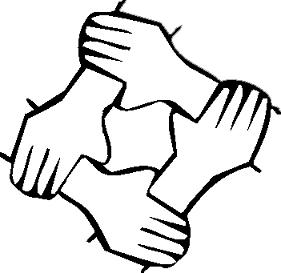 http://aulasocialautonomiaindautxu.blogspot.com                                                                         TemaTESTIMONIOS DE VÍCTIMAS DE LA VIOLENCIA,ESCUCHA Y REFLEXIÓN. ParticipantesInés Núñez y Abel Uceda, hija e hijo de víctimas de la violencia en Autonomía Indautxu.Galo Bilbao,responsable de la comisión de Paz y Reconciliación de la diócesis de Bilbao.Lunes 8 de noviembre a las 20:00h Locales de la parroquia de El Pilar de Bilbao, calle Iparraguirre 58.                             